                               Roteiro de estudos – Ensino Fundamental I                                    Semana de 13 a 17 de abril.TURMAS: 3 o anos A, B e CTURMAS: 3 o anos A, B e CProfessores: Maiara, Siliani e Marlete                 Professores: Maiara, Siliani e Marlete                 Dia da SemanaDisciplinas e Atividades da Apostila do ObjetivoOrientação de estudosSEGUNDA13/04Português: Unidade 2 – Perguntas e mais perguntas... páginas 86 a 89.                    Lição de casa 18 p. 133 e 134.                  Videoaula no portal Objetivo - Professora: Deborah Cristina Catarinacho Aula: Ampliação dos saberes: Análise e reflexão sobre a língua – Ortografia letra R (parte 2).História: Unidade 1 – Eu e meus grupos de convivência, páginas 168 a 171.Educação Física:  Latafone:Material: 2 latinhas usadas (extrato ou molho, ervilha milho...), 2 a 5 metros de barbante,1 preguinho, 1 martelo e tinta ou papel para decorar.Como fazer: Decore a sua lata como quiser, pintando, encapando com EVA ou papel. Depois faça um furo pequeno no centro de cada lata utilizando o prego e o martelo. Passe o barbante através do furo e faça um nó grosso para evitar que o barbante saia pelo furo (faça isso nas 2 latas).Realização da atividade: Com o fio bem esticado, fale com a boca próxima de uma das latas e peça para alguém escutar do outro lado, depois inverte, quem falou agora escuta.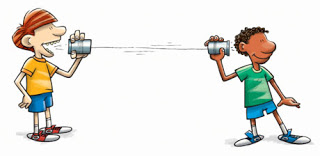 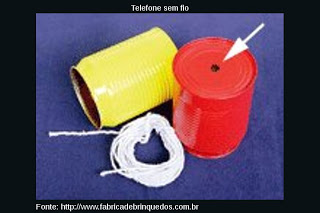 TERÇA 14/04Matemática: Unidade 3 – Banca de Jornais, páginas 59 (Recortar o Encarte 14) a 62 .                     Lição 11, p. 83.                      Videoaula no portal Objetivo - Professora Bruna F. Carvalho Fonseca, Aula: Leitura e escrita de números.Ciências: Unidade 1 páginas 123 e 124.                 Videoaula no Portal: Professora: Bruna Fabiani Carvalho Fonseca Aula: Hora do texto – Animais vertebrados e suas características – Répteis – Locomoção.QUARTA 15/04Português: Unidade 2 – Perguntas e mais perguntas... Hora do texto p. 90 a 94.                  Lição de casa 17 p.131 e 132.                    Videoaula no portal Objetivo - Professora: Deborah Cristina Catarinacho Aula: Exploração e descoberta: Você sabia?Geografia: Unidade 1 – Conhecendo paisagens, páginas 227 a 231.Inglês: Atividades de Revisão – Localizar no site da escola www.cebsj.com.br para imprimir. 3º Roteiro de estudos homework 3 ano QUINTA 16/04Matemática:  Unidade 3 – Banca de Jornais, páginas 63 a 67 .                     Lição 12, p. 84 a 86.                      Videoaula no portal Objetivo - Professora Bruna F. Carvalho Fonseca, Aula: Cálculo Mental.Ciências: Unidade 1, páginas 125 a 130 .                                                                                                                          Videoaula no portal do Objetivo - Professora: Bruna Fabiani Carvalho Fonseca Aula: Diálogo com o texto – Aves – Mamíferos.                                                           SEXTA 17/04Português: Unidade 2 – Perguntas e mais perguntas... p. 95 a 100.                 Lição 19 e 20 p. 135 a 138.                                                                          Videoaula no portal do objetivo – Professora Deborah C. Catarinacho Aula: Exploração e descoberta: Troca de ideias/ Diálogo com o texto.Matemática: Atividades extras referentes ao conteúdo da unidade 3, disponíveis para impressão no site da escola www.cebsj.com.br Roteiro de Estudos.Artes:   Vamos montar um fantoche de mão. Olha como fica engraçado. Use sua criatividade e não esqueça de postar o resultado.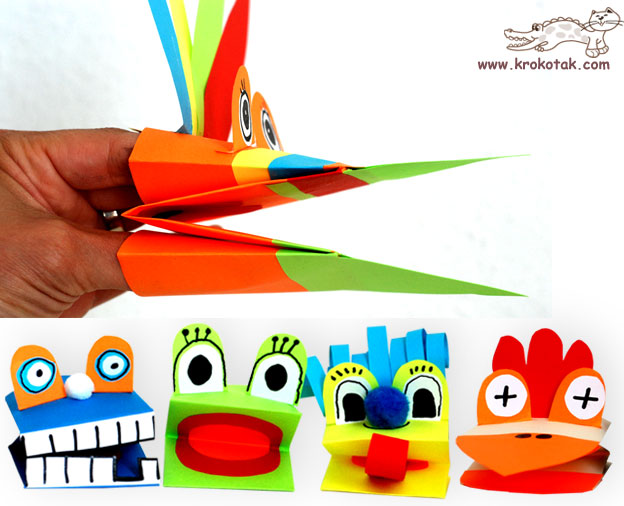 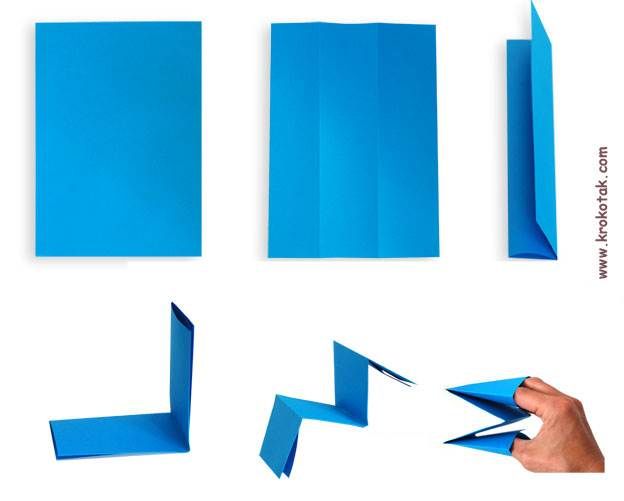 